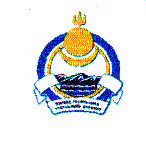 Совет депутатов муниципального образования сельское поселение «Иволгинское»Иволгинского района Республики Бурятия671050, Республика Бурятия, Иволгинский район, с. Иволгинск ул.Ленина, 23Тел. 8(30140)41067,  факс 8(30140)41065РЕШЕНИЕот «28» февраля 2019 г.						                           № 25c. ИволгинскО назначении публичных слушаний по проекту решения «О внесении изменений и дополнений в решение Совета депутатов МО СП «Иволгинское» от 26 марта 2018 г. № 178 «Об утверждении Устава муниципального образования сельское поселение «Иволгинское» Иволгинского района Республики Бурятия»В целях публичного обсуждения проекта решения «О внесении изменений и дополнений в решение Совета депутатов МО СП «Иволгинское» от 26 марта 2018 г. № 178 «Об утверждении Устава муниципального образования сельское поселение «Иволгинское» Иволгинского района Республики Бурятия», в соответствии с Федеральным законом от 06.10.2003 г. № 131-ФЗ «Об общих принципах организации местного самоуправления в Российской Федерации», Уставом муниципального образования сельское поселение «Иволгинское» Иволгинского района Республики Бурятия, Решением Совета депутатов муниципального образования сельское поселение «Иволгинское» от 09.02.2018 г. «О порядке организации и проведения публичных слушаний в муниципальном образовании сельское поселение «Иволгинское», Совет депутатов муниципального образования сельское поселение «Иволгинское», Решил:Утвердить проект решения «О внесении изменений и дополнений в решение Совета депутатов МО СП «Иволгинское» от 26 марта 2018 г. № 178 «Об утверждении Устава муниципального образования сельское поселение «Иволгинское» Иволгинского района Республики Бурятия» (Приложение 1)В соответствии со статьей 28 Федерального закона от 6 октября 2003 года № 131-ФЗ «Об общих принципах организации местного самоуправления в Российской Федерации» назначить публичные слушания по проекту решения Совета депутатов МО СП «Иволгинское» «О внесении изменений и дополнений в решение Совета депутатов МО СП «Иволгинское» от 26 марта 2018 г. № 178 «Об утверждении Устава муниципального образования сельское поселение «Иволгинское» Иволгинского района Республики Бурятия» на «22» марта    2019 г., 17 часов 00 минут, место проведения – здание Администрации МО СП «Иволгинское» Иволгинского района, по адресу: 671050, ул.Ленина, д.23, с. Иволгинск, Иволгинского района Республики Бурятия.Установить срок подачи письменных предложений и замечаний по проекту решения Совета депутатов МО СП «Иволгинское» «О внесении изменений и дополнений в решение Совета депутатов МО СП «Иволгинское» от 26 марта 2018 г. № 178 «Об утверждении Устава муниципального образования сельское поселение «Иволгинское» Иволгинского района Республики Бурятия»  до 20 марта 2019 г. (включительно).Утвердить состав комиссии по проведению публичных слушаний (приложение 2).Утвердить состав рабочей группы по проведению публичных слушаний (приложение 3).Утвердить Порядок учета предложений по проекту решения Совета депутатов МО СП «Иволгинское» «О внесении изменений и дополнений в решение Совета депутатов МО СП «Иволгинское» от 26 марта 2018 г. № 178 «Об утверждении Устава муниципального образования сельское поселение «Иволгинское» Иволгинского района Республики Бурятия» и участия граждан, юридических лиц, общественных и иных организаций в его обсуждении (приложение №4).   Настоящее решение, проект решения Совета депутатов МО СП «Иволгинское» «О внесении изменений и дополнений в решение Совета депутатов МО СП «Иволгинское» от 26 марта 2018 г. № 178 «Об утверждении Устава муниципального образования сельское поселение «Иволгинское» Иволгинского района Республики Бурятия» опубликовать в районной газете «Жизнь Иволги» и на официальном сайте МО СП «Иволгинское» http://spivolga.ru/.Глава муниципального образованиясельское поселение «Иволгинское»	    	                               А.Ц. МункуевПриложение №1Утверждено Решением Советом депутатов МО СП «Иволгинское»от 28 февраля 2019 г. №25 ПРОЕКТ                                                               Совет депутатов муниципального образования сельское поселение «Иволгинское»Иволгинского района Республики Бурятия671050, Республика Бурятия, Иволгинский район, с. Иволгинск ул.Ленина, 23Тел. 8(30140)41067,  факс 8(30140)41065РЕШЕНИЕот  _________2019 г.						                                 № __c. ИволгинскО внесении изменений и дополнений в решение Совета депутатов МО СП «Иволгинское» от 26 марта 2018 г. № 178 «Об утверждении Устава муниципального образования сельское поселение «Иволгинское» Иволгинского района Республики Бурятия»Руководствуясь Федеральным законом от 06.10.2003 № 131-ФЗ «Об общих принципах организации местного самоуправления в Российской Федерации», Законом Республики Бурятия от 07.12.2004 № 896-III «Об организации местного самоуправления в Республике Бурятия», Уставом муниципального образования сельского поселения «Иволгинское», в целях приведения Устава муниципального образования сельское поселение «Иволгинское» в соответствие с действующим законодательством, Совет депутатов муниципального образования сельское поселение «Иволгинское»РЕШИЛ:Внести в Устав муниципального образования сельское поселение «Иволгинское» Иволгинского района Республики Бурятия, принятый решением Совета депутатов муниципального образования сельское поселение «Иволгинское» Республики Бурятия от 26.07.2018 г. № 178 следующие изменения:Часть 3  статьи  20  изложить в следующей редакции:      «3. Председатель Совета депутатов поселения избирается на первом заседании Совета депутатов поселения из состава депутатов Совета депутатов поселения,  исполняет  свои  полномочий  на непостоянной основе. Председатель Совета депутатов поселения подотчетен Совету депутатов поселения. Председатель Совета депутатов поселения может быть переизбран до истечения срока полномочий Совета депутатов поселения голосованием на заседании Совета депутатов поселения. Инициатива по переизбранию председателя Совета депутатов ставится на голосование если за ее рассмотрение выступило не менее половины от установленного числа депутатов. Решение Совета депутатов поселения о досрочном освобождении председателя Совета депутатов поселения от занимаемой должности принимается, если за него проголосовало не менее двух третей от установленной численности депутатов. Председатель Совета депутатов поселения вправе добровольно сложить свои полномочия на основании письменного заявления. В случае непринятия Советом депутатов поселения отставки председателя Совета депутатов по собственному желанию, председатель Совета депутатов поселения вправе сложить свои полномочия по истечении двух недель после подачи заявления о сложении своих полномочий.» В статье 22:Абзац 1 части 4 изложить в следующей редакции: «Председатель Совета депутатов поселения:»     часть 5 изложить в следующей редакции:«5. Заместитель председателя Совета депутатов поселения избирается по представлению Председателя Совета депутатов поселения из состава депутатов Совета депутатов поселения, на срок полномочий избравшего его Советом депутатов поселения. В случае досрочного освобождения заместителя председателя Совета депутатов поселения от занимаемой должности, заместитель председателя Совета депутатов поселения избирается на оставшийся срок полномочий Совета депутатов поселения.»	Решение об избрании заместителя председателя Совета депутатов поселения считается принятым, если за него проголосовало более половины от установленной численности депутатов.»Часть 8 изложить в следующей редакции:«  8. Порядок проведения заседаний и иные вопросы организации деятельности Совета депутатов поселения устанавливаются Регламентом Совета депутатов поселения, принимаемым Советом депутатов поселения по представлению Председателя Совета депутатов поселения, в соответствии с федеральными и республиканскими законами, настоящим Уставом.»Статью 23 изложить в следующей редакции: «1. Глава поселения является главой муниципального образования сельское поселение «Иволгинское» Иволгинского района Республики Бурятия - высшим должностным лицом поселения, наделенным настоящим Уставом в соответствии с Федеральным законом «Об общих принципах организации местного самоуправления в Российской Федерации» собственными полномочиями по решению вопросов местного значения. Глава поселения подконтролен и подотчетен населению и Совету депутатов. 2. Глава поселения избирается Советом депутатов поселения из числа кандидатов, представленных конкурсной комиссией по результатам конкурса на 5 лет и возглавляет администрацию поселения.3. Вновь избранный Глава поселения вступает в должность не позднее, чем на пятнадцатый день после обнародования решения Совета депутатов об избрании Главы поселения.4. При официальном вступлении в должность Глава поселения произносит клятву: «Вступая в должность Главы поселения, клянусь – при осуществлении полномочий, предоставленных мне Уставом муниципального образования, строго соблюдать Конституцию Российской Федерации, федеральные законы, Конституцию Республики Бурятия, Устав муниципального образования, уважать, охранять и отстаивать права и законные интересы населения поселения, приумножать экономический потенциал, исполнять свои обязанности честно, добросовестно во имя процветания поселения и во благо всех его жителей».5. В случае временного отсутствия Главы поселения, его полномочия временно исполняет заместитель главы Администрации.6. Полномочия Главы поселения прекращаются досрочно в случае:1)смерти2) отставки по собственному желанию;3) удаления в отставку в соответствии со статьей 74.1 Федерального Закона .№131-ФЗ,4) отрешения от должности в соответствии со статьей 74 Федерального закона №131-ФЗ;5) признания судом недееспособным или ограниченно дееспособным;6) признания судом безвестно отсутствующим или объявления умершим;7) вступления в отношении его в законную силу обвинительного приговора суда;8) выезда за пределы Российской Федерации на постоянное место жительства;9) прекращения гражданства Российской Федерации, прекращения гражданства иностранного государства - участника международного договора Российской Федерации, в соответствии с которым иностранный гражданин имеет право быть избранным в органы местного самоуправления, приобретения им гражданства иностранного государства либо получения им вида на жительство или иного документа, подтверждающего право на постоянное проживание гражданина Российской Федерации на территории иностранного государства, не являющегося участником международного договора Российской Федерации, в соответствии с которым гражданин Российской Федерации, имеющий гражданство иностранного государства, имеет право быть избранным в органы местного самоуправления;10) отзыва избирателями;11) установленной в судебном порядке стойкой неспособности по состоянию здоровья осуществлять полномочия Главы поселения;12) преобразования поселения, осуществляемого в соответствии с частями 3, 4 – 7 статьи 13 Федерального закона №131-ФЗ, а также в случае упразднения поселения;13) утраты поселением статуса муниципального образования в связи с его объединением с городским округом;14) увеличения численности избирателей поселения более чем на 25 процентов, произошедшего вследствие изменения границ поселения или объединения поселения с городским округом.7. Решение о досрочном прекращении полномочий Главы поселения за исключением случаев, предусмотренных пунктами 3, 9, 11 и 12 части 7 настоящей статьи, принимается Советом депутатов поселения не позднее чем через 30 календарных дней после наступления обстоятельства, являющегося основанием для досрочного прекращения полномочий Главы поселения, а если это основание появилось в период между сессиями Совета депутатов поселения, - не позднее чем через три месяца со дня появления такого основания.8. В случае досрочного прекращения полномочий главы поселения либо применения к нему по решению суда мер процессуального принуждения в виде заключения под стражу или временного отстранения от должности его полномочия до вступления в должность вновь избранного Главы поселения временно исполняет заместитель руководителя администрации поселения.9. В случае, если Глава муниципального образования, полномочия которого прекращены досрочно на основании правового акта высшего должностного лица субъекта Российской Федерации (руководителя высшего исполнительного органа государственной власти субъекта Российской Федерации) об отрешении от должности главы муниципального образования либо на основании решения представительного органа муниципального образования об удалении главы муниципального образования в отставку, обжалует данные правовой акт или решение в судебном порядке, представительный орган муниципального образования не вправе принимать решение об избрании главы муниципального образования из числа кандидатов, представленных конкурсной комиссией по результатам конкурса, до вступления решения суда в законную силу.10. В случае досрочного прекращения полномочий Главы муниципального образования, избрание Главы муниципального образования, избираемого представительным органом муниципального образования из числа кандидатов, представленных конкурсной комиссией по результатам конкурса осуществляется не позднее чем через шесть месяцев со дня такого прекращения полномочий. При этом если до истечения срока полномочий представительного органа муниципального образования осталось менее шести месяцев, избрание главы муниципального образования из числа кандидатов, представленных конкурсной комиссией по результатам конкурса осуществляется на первом заседании вновь избранного представительного органа муниципального образования.»В статье 24: Пункт 2 части 1 статьи 24 изложить в следующей редакции:«2) обнародует в порядке, установленном настоящим Уставом, нормативные правовые акты, принятые Советом депутатов;»Исключить пункт 7 части 1 статьи 24; Исключить абзац 2 части 3 статьи 32;Часть 12 статьи 34 изложить в следующей редакции:«12. Решения, имеющие нормативный характер, подписываются председателем Совета депутатов поселения.»Часть 4 статьи 35 изложить в следующей редакции:«4. Муниципальные нормативные правовые акты Главы поселения принимаются исключительно в форме постановлений.»Пункт 1 части 2 статьи 63 изложить в следующей редакции:«1) действия (бездействие) Главы поселения, повлекшие (повлекшее) наступление последствий, предусмотренных пунктами 2 и 3 части 1 статьи 75 Федерального закона №131-ФЗ;»Установить, что если в соответствии с настоящим решением изменяется порядок избрания главы поселения, данный порядок применяется после истечения срока полномочий главы поселения, избранного до дня вступления в силу настоящего решения.В порядке, установленном Федеральным законом от 21.07.2005 №97-ФЗ «О государственной регистрации уставов муниципальных образований» в 15-тидневный срок представить настоящее решение на государственную регистрацию.Опубликовать зарегистрированное решение «О внесении изменений и дополнений в Устав муниципального образования сельское поселение «Иволгинское» в течение 7 дней со дня его поступления из территориального органа уполномоченного федерального органа исполнительной власти в сфере регистрации уставов муниципальных образований.В десятидневный срок после опубликования направить информацию об опубликовании в территориальный орган уполномоченного федерального органа исполнительной власти в сфере регистрации уставов муниципальных образований.Настоящее решение вступает в силу со дня его официального опубликования.Контроль за исполнением настоящего решения оставляю за собой.Глава муниципального образованиясельское поселение «Иволгинское»	    	  	                     А.Ц. МункуевПриложение №2Утверждено Решением Советом депутатов МО СП «Иволгинское»от 28 февраля 2019 г. №25 СОСТАВ КОМИССИИ ПО ПРОВЕДЕНИЮ ПУБЛИЧНЫХ СЛУШАНИЙ ПО ПРОЕКТУ РЕШЕНИЯ«О внесении изменений и дополнений в решение Совета депутатов МО СП «Иволгинское» от 26 марта 2018 г. № 178 «Об утверждении Устава муниципального образования сельское поселение «Иволгинское» Иволгинского района Республики Бурятия»1.Буянтуев Б.Б., Заместитель председателя Совета депутатов МО СП «Иволгинское»;2. Бороноев А.С., старший помощник прокурора Иволгинского района;3.Базаржапова С.В., заместитель Главы МО СП «Иволгинское» по экономике и финансам;4.Дамбаев Д.Ц. ведущий специалист юрист МО СП «Иволгинское»; 5.Овчинникова С.Ю., депутат Совета депутатов МО СП «Иволгинское»;6.Эрхитуева Д.К., депутат Совета депутатов МО СП «Иволгинское».Заседанием комиссии считается правомочным, если на нем присутствуют большинство членов комиссии. Решение комиссии принимается открытым голосованием простым большинством голосов участвующих в заседании членов комиссии. В случае равенства голосов решающим является голос председателя комиссии.Приложение №3Утверждено Решением Советом депутатов МО СП «Иволгинское»от 28 февраля 2019 г. №25 СОСТАВ РАБОЧЕЙ ГРУППЫ ПО ПРОВЕДЕНИЮ ПУБЛИЧНЫХ СЛУШАНИЙ ПО ПРОЕКТУ РЕШЕНИЯ«О внесении изменений и дополнений в решение Совета депутатов МО СП «Иволгинское» от 26 марта 2018 г. № 178 «Об утверждении Устава муниципального образования сельское поселение «Иволгинское» Иволгинского района Республики Бурятия»1.Буянтуев Б.Б., Заместитель председателя Совета депутатов МО СП «Иволгинское»;2.Овчинникова С.Ю., депутат Совета депутатов МО СП «Иволгинское»;3. Эрхитуева Д.К., депутат Совета депутатов МО СП «Иволгинское».Приложение №4Утверждено Решением Советом депутатов МО СП «Иволгинское»от 28 февраля 2019 г. №25 ПОРЯДОК УЧЕТА ПРЕДЛОЖЕНИЙ ПО ПРОЕКТУ РЕШЕНИЯ «О внесении изменений и дополнений в решение Совета депутатов МО СП «Иволгинское» от 26 марта 2018 г. № 178 «Об утверждении Устава муниципального образования сельское поселение «Иволгинское» Иволгинского района Республики Бурятия», участия граждан в его обсуждении и проведения по нему публичных слушаний.Предложения по проекту решения Совета депутатов муниципального образования сельское поселение «Иволгинское» «О внесении изменений и дополнений в решение Совета депутатов МО СП «Иволгинское» от 26 марта 2018 г. № 178 «Об утверждении Устава муниципального образования сельское поселение «Иволгинское» Иволгинского района Республики Бурятия» направляются в письменном и электронном виде Совету депутатов муниципального образования сельское поселение «Иволгинское» (ул. Ленина, д.23, с.Иволгинск Иволгинского района Республики Бурятия, 671050; e-mail: admivolginskoe@mail.ru). Предложения принимаются до 20 марта 2019 года (включительно).Поступившие от населения замечания и предложения по проекту решения Совета депутатов муниципального образования сельское поселение «Иволгинское» «О внесении изменений и дополнений в решение Совета депутатов МО СП «Иволгинское» от 26 марта 2018 г. № 178 «Об утверждении Устава муниципального образования сельское поселение «Иволгинское» Иволгинского района Республики Бурятия» рассматриваются на заседании соответствующей постоянной комиссии Совета депутатов муниципального образования сельское поселение «Иволгинское». На их основе  депутатами муниципального образования сельское поселение «Иволгинское» могут внесены поправки к проекту решения Совета депутатов муниципального образования сельское поселение «Иволгинское» «О внесении изменений и дополнений в решение Совета депутатов МО СП «Иволгинское» от 26 марта 2018 г. № 178 «Об утверждении Устава муниципального образования сельское поселение «Иволгинское» Иволгинского района Республики Бурятия».Граждане участвуют в обсуждении проекта решения Совета депутатов муниципального образования сельское поселение «Иволгинское» «О внесении изменений и дополнений в решение Совета депутатов МО СП «Иволгинское» от 26 марта 2018 г. № 178 «Об утверждении Устава муниципального образования сельское поселение «Иволгинское» Иволгинского района Республики Бурятия» посредством участия в публичных слушаниях по проекту решения Совета депутатов муниципального образования сельское поселение «Иволгинское» «О внесении изменений и дополнений в решение Совета депутатов МО СП «Иволгинское» от 26 марта 2018 г. № 178 «Об утверждении Устава муниципального образования сельское поселение «Иволгинское» Иволгинского района Республики Бурятия».Публичные слушания по проекту решения Совета депутатов муниципального образования сельское поселение «Иволгинское» «О внесении изменений и дополнений в решение Совета депутатов МО СП «Иволгинское» от 26 марта 2018 г. № 178 «Об утверждении Устава муниципального образования сельское поселение «Иволгинское» Иволгинского района Республики Бурятия»  проводятся в порядке, установленном Уставом муниципального образования сельское поселение «Иволгинское».Допуск граждан на заседания Совета депутатов МО СП «Иволгинское» осуществляется в порядке, установленном в Решении Совета депутатов МО СП «Иволгинское» № 172 от  09.02.2018 г. «О порядке организации и проведения публичных слушаний в муниципальном образовании сельское поселение «Иволгинское».